TCU Faculty Senate Meeting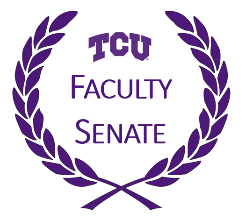 March 5, 20203:30 – 5:00 PMThe Chambers, Brown-Lupton University Union, Room 3004AgendaFaculty Assembly: Wednesday, March 25th (Shaddock Auditorium) 3:30-5:00 pmVote on DEI Essential Competency in the Core Curriculum and Constitution & Bylaw changesNew Fall 2020 Dates:2020 Fall Break: October 8th & 9th (Thurs/Fri)2020 Thanksgiving Break: November 23rd – 27th Documents Distributed:Unapproved MinutesFaculty AssemblyFRC Compensation ResolutionUCAC Narrative & Benefits ProposalTCU Religious Observations & HolidaysSenate Elections LetterStatement on DEI from FSECCall to Order Clark JonesApproval of Minutes February 6, 2019Jan QuesadaAnnouncements: - Faculty Assembly – March 25th- Thanksgiving & Fall Break changesClark JonesRemarks from Provost DahlbergProvost DahlbergGreat Colleges to Work for SurveyCheryl TaylorFaculty/Staff Annual CampaignKristee Bell/Clark JonesReligious Holidays PolicyClaire SandersVote on UCAC Benefits Package ProposalGreg StephensVote on Compensation Resolution from FRC Andrew LedbetterAnnouncement Election of SenatorsPam FrableResolution on DEI from FSECSean AtkinsonClosing Remarks and AdjournmentClark Jones